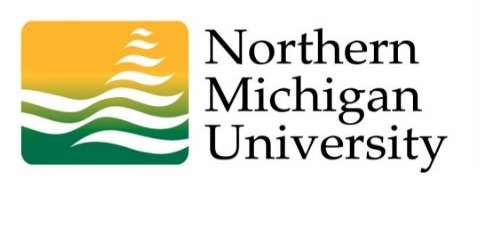 Accreditation Update to Academic SenateApril 14, 2015Kim Barron, Director of Accreditation and AssessmentReview Strategy Forum meeting (April 22 – 24)Purpose of meeting2015 planning group and attendees  Topics to be addressedProjects to launch as a result of the meetingAccreditation Steering Committee establishedCurrent committee membersPolicy for choosing an Action project Policy for committee membershipStatus of current Action ProjectsLaunch Action Project on April 15Strategy Forum will result in at least one more Action ProjectA Category 1: Helping Students Learn Action Project will need to be launched by September 30 (submit recommendations)Faculty input in accreditation activitiesSite visit (Quality Checkup) will take place in 2016-17